Муниципальное казённое учреждение                                                                            дополнительного  образования  Дом детского творчества «Рассвет»                                                                                                 МО «Акушинскоий район».Республиканский конкурс «Дагестан – страна гор»         Номинация: Сочинение на тему: 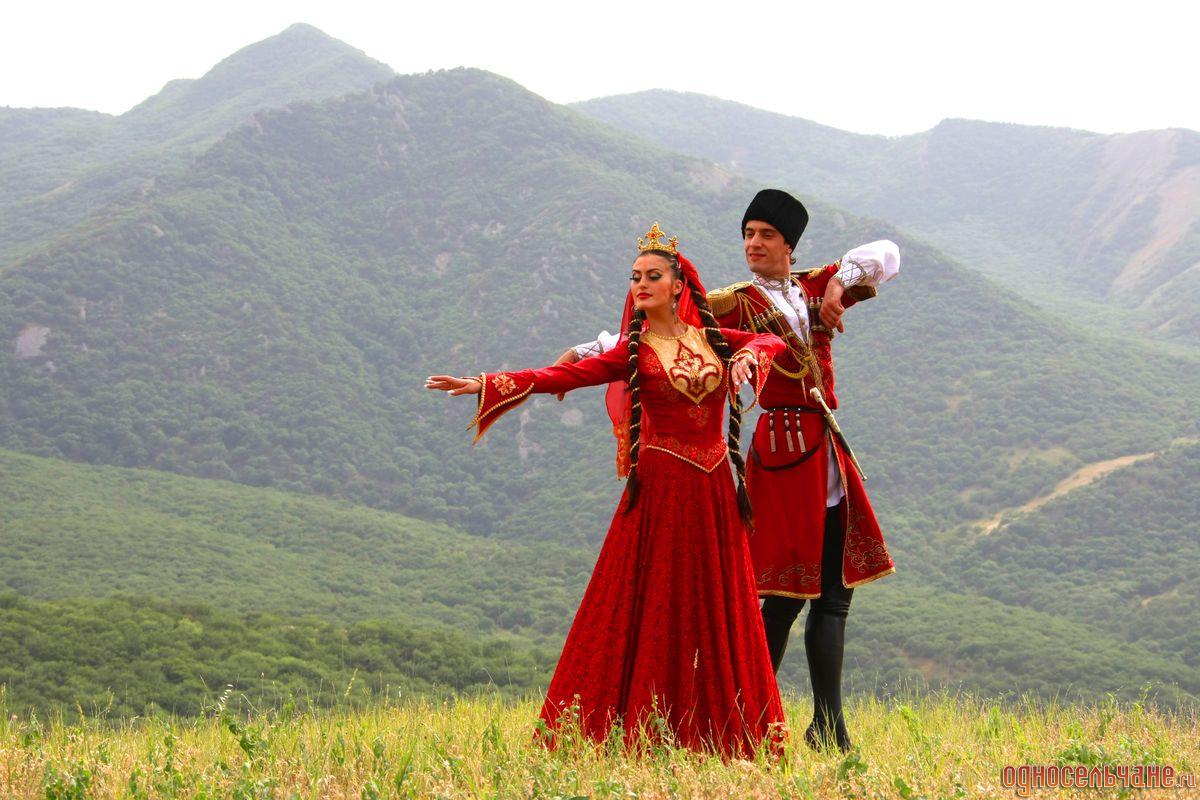     «Горы и    горцы»   Выполнил: Хизриев Магомед Шамильевич,27.10.2001г.р      Учащийся «Юный краевед »                                                                                                         МКУ ДО ДДТ МО «Акушинский район»Руководитель:   Казиева Хадижат Абдусаламовна. Педагог ДО «Юный краевед» МКУ ДО ДДТ МО «Акушинский район»Тел 6 8-928-531-82-18Акуша 2016г.   Моя малая Родина начинается с села Усиша Акушинского района РД.   Здесь я родился, здесь мой дом, здесь мои добрые учителя, которым я всегда благодарен. Усиша является одним из самых крупных и старинных селений района. Много легенд и преданий сложено об Усиша.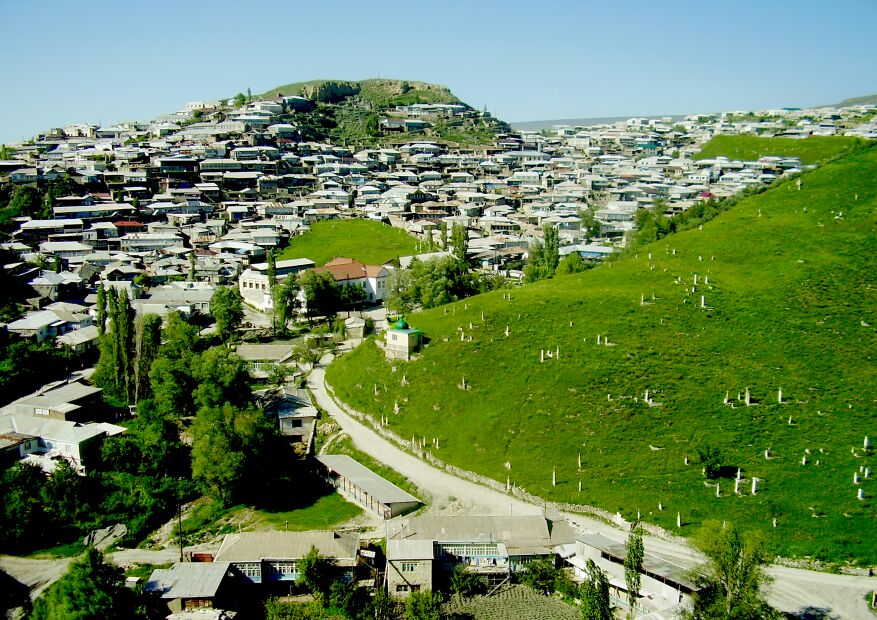 Миъван дярг!ибти шинра,                                                 Ши-алав шиниш кьарра.                                                 Дях! Шалати шантира,                                                 Баркабан Усала ши!      В Усишинской СОШ №2, где я учусь, уже много лет работает краеведческий кружок (руководитель Казиева Х.А.).На кружке мы изучаем родной край, собираем материал о нашем селе и сельчанах. У нас есть свой музей. Собрали мы немало экспонатов, среди которых есть очень много старинных предметов из жизни и быта усишинцев: посуда, одежда, домашняя утварь, материал об истории школы, села, фольклорный материал. Из рассказов старожилов мы узнали много интересного о нашем селе.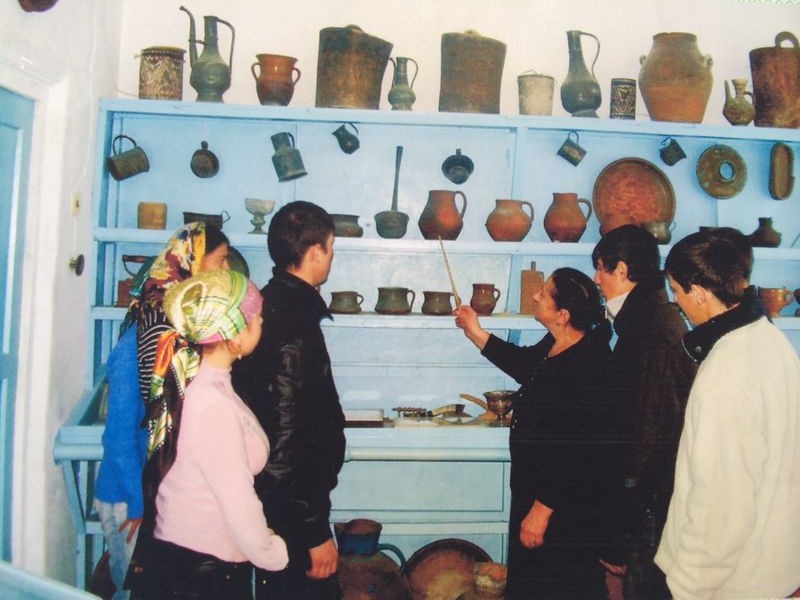       Условия конкурса  не позволяют нам описать весь материал. Это и исторические песни, песни раздумья, песни любви, шуточные песни, колыбельные песни, плачи, пословицы и поговорки, частушки. Как рассказывают старожилы, в селе не было грамотных людей. Всегда был автор той или иной песни, но созданное одним передавалось другому, третьему. Произведения изменялись, дополнялись в зависимости от вкусов, интересов людей. Усишинцы вкладывали в них все свое мастерство и умение.      В исторических песнях отражается история гор, жизнь народа, борьба против врагов, воспевается храбрость и отвага народных героев, вожаков.                                                  Чумра гьунар дарибсиГ!ях!гъубзназив урибси,Хабар бубк!х!ебубк!уси          Гъалбец!къалла Г!ябдуллагь.                                                      Усишала шилизиб      Г!ях!гъабзас далайалли,                                                      Далайлизиб х!елара                                                      Гьабуршу адамта у.      На свадьбах и других праздниках исполнялись лирические песни. В них борются, трудятся, вечно мечтают о лучшей доле.                                                       Ва муснира зубрира                                                       Дулгена аллагьлизи       Дигай дихьиб жагьилти                                                       Бааб или мурадли.      Къадурбазир заб сари,      Музурбачиб дяг! саби,                                                        Я ишбарх!и я жяг!ал              Х!у наб ляркьни мар саби.      Несмотря на радостный характер, народные песни - это песни грустные.                                                        Ва ахъ дубурла вава,         Х!у селис бургъусирив?       Дилаван шишимъумта        Чарх диц!или х!ейэсгу?      В этих песнях горцы мечтали о лучшей жизни. Песня была их помощницей в трудовой деятельности. Горцы в своих песнях обращались к природе, чтобы она помогала им.Ва ахъ дубурла вава,     Х!ед села шишимъала?        Вавни х!еир, кьар х!ечир                                                       Адулхъи берх!и х!ечир!      Усишинцы гордятся одним из лучших в республике фольклорным коллективом усишинских учителей «Усиша». Он представлял Акушинский район на фольклорном фестивале «Горцы» в Махачкале, в Днях культуры Дагестана в Москве.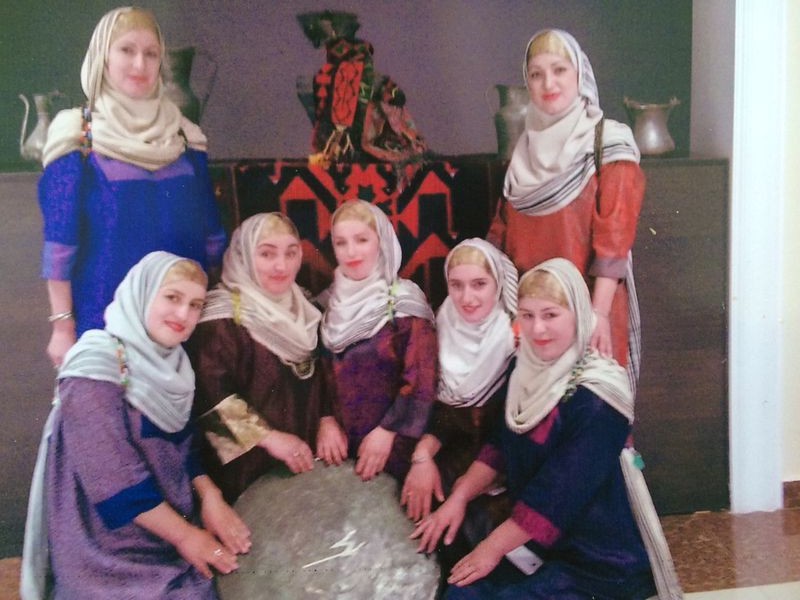       Мы, кружовцы, записали со слов старожилов игровые и колыбельные песни:    Гуд – гудугу гулвава,   Гулвавала г!ямрула.  Гудгуду жанайвава,     Жанайвавала рангла.                                                        Дила ах!ерси лачин     Усен муриси гьанк!ли Дудеш чарухъарачи   Усен абас, паргъатли               Лайлай, лайлай, жан лачин.                                                        Мукеки, мукеки –                                                        Урца мукеки!                                                        Мукеки, мукеки –                                                        Унцла мукеки!                                                        Мукеки, мукеки                                                        Кьяцала мукеки!      Загадки: - Из одного делает двух (зеркало)                       - Плача танцующий (колыбель)                       - Не уходят никуда (часы)       Даргинские пословицы и поговорки.                       Без труда нет жизни на земле.                       Хозяин земли тот, кто ее пашет.                       Молодец из скалы воду выжмет.                       Кто замышляет злое, сам хорошо не кончит.                       Кто летом не бегал – побегает зимой.      Каждый из нас должен сохранить память о прошлом своей семьи, села и передать память следующим поколениям и так далее.      Поэтому надо беречь все, что сделали наши предки: постройки, изделия народных промыслов, древние книги и документы, могилы великих людей, героев, могилы дедов.      Вместе с тем в селе Усиша имеются свои традиции и обычаи. Мне хоте-лось бы об этом рассказать.      Одной из устоявшихся традицией является забота каждого усишинца о семье. Мальчики – подростки пригоняют скот, кормят и поят их, колют дрова, выполняют трудовые процессы на участках ( перекопка, полив, посадка деревьев, уборка урожая, помогают отцу.      Девочки ходят за водой, выполняют разные поручения родителей, заменяют мать на время ее отсутствия, готовят еду всей семье, ухаживают за младшими братьями и сестрами.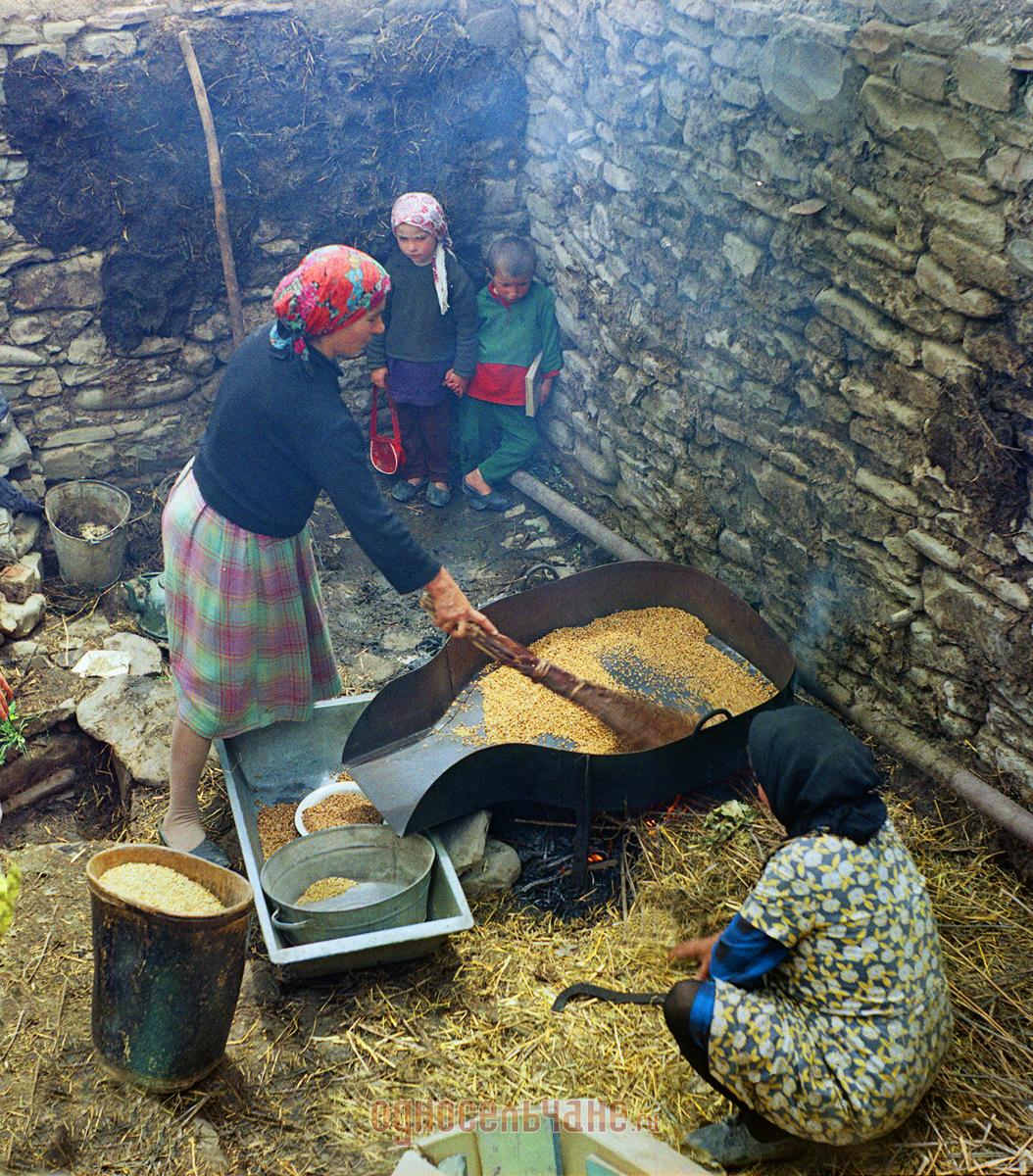       У нас принято здороваться с каждым встречным, традиционны взаимопомощь и поддержка человека, попавшего в беду, больных, одиноких, нуждающихся. Я с гордостью могу сказать, что ни одного усишинца не найти в домах для престарелых и нет ни одного брошенного ребенка в детском доме.      Обычай «билхъа», позволяющий помочь бедному сельчанину построить «крышу над головой, помогают ему не материально, а активным физическим трудом.      Широко развит обычай оказания помощи не только в строительстве дома, но и при сенокошении и жатве хлебов, во время свадеб и похорон.      Все это кажется обычным, но если хорошо вдуматься, сколько в этом глубины и высоты. И тогда начинаешь понимать, почему наши предки так бережно хранили свои традиции, что не только ради общения родились и обряды, и адаты, и обычаи.      Свадьба. Собираются все родственники, на столах хинкал из пшеничной и кукурузной муки, несут в больших блюдах чуду творожные, мясные и из зелени. На столах нет непонятных закусок – они ломятся от изобилия дагестанских блюд. Сельская свадьба, кругом веселье и радость. Когда произносят тост, все замирают, ловят каждое слово, зная, что оно обязательно будет мудрым и веселым. Яркий зажигательный танец! Сколько изящества в женщине, мужества, горделивости – в мужчине! Горянка никогда не выходит в круг без приглашения и уходит из него первая, сдержанно поклонившись мужчине.      В горах все умеют танцевать, и навык этот начинается с праздников труда.       А что творится на сегодняшних городских свадьбах?! Грохот музыки, что даже сидящие за одним столом часто не могут сказать друг другу ни слова. Толпа людей толкается, и непонятно, что они танцуют и с кем. А как одета невеста? А где загадка, где таинственность? Понятно, что время идет, появляются новые веяния. Я лишь за то, чтобы мы сохранили свою национальную самобытность, взяли все самое ценное и мудрое, накопленного предками бесценного опыта, хранить чистоту и трезвость мысли.       Мне очень нравится обычай проводов невесты в дом будущего мужа. Торжественное шествие. Невеста, закрытая белым платком. Нарядные женщины несут подарки и кувшин с водой – благополучие, ведь вода пахнет жизнью. Когда свадебная процессия подходит к дому жениха, будущая свекровь поздравляет невесту с приходом в новый дом, желает ей всех благ, счастья, здоровья и зажиточной жизни и дает ей ложку меда со словами:                                            Иш нушала ц!икурлаАнкъи ц!убаси арцлаБурханир жятталаван                                                      Сагали дуциб хъали.                                                      Нушала цикурла         Ц!икалацад ц!акъ дакъаб   Ц!икурила гьалмагъла      Шагьлацад хабардикаб   Когда свадьба, древняя традиция даргинцев – знаменитое приготовление невестой хинкала. А выход невесты к горному роднику? Я много раз видел это красивое зрелище, сам участвовала в нем. Когда кувшины наполнятся и девушки чинно возвращаются домой.  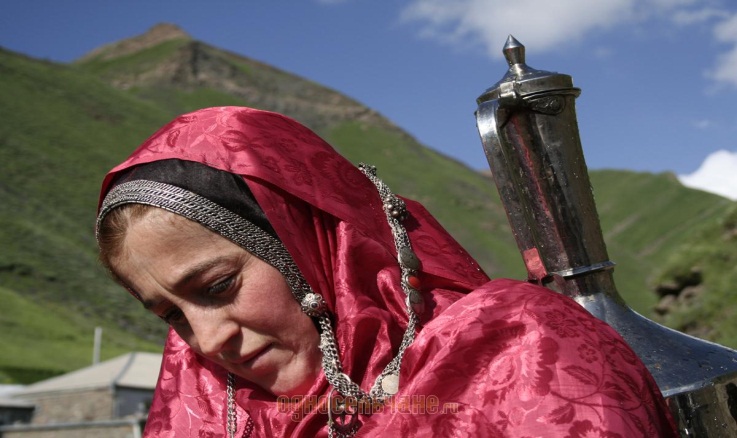 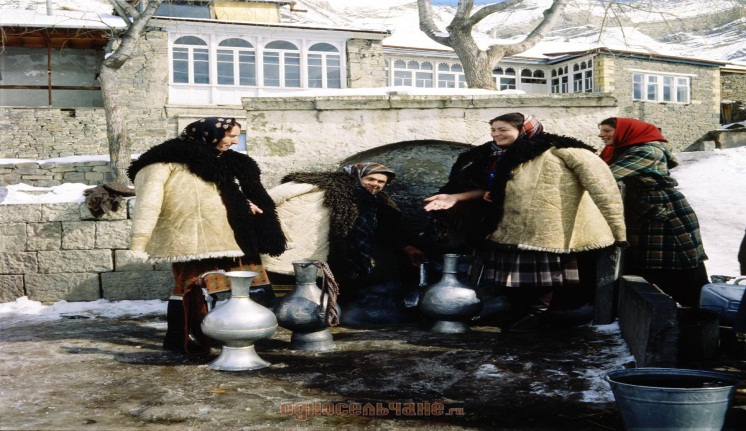       Часто молодежь, желая идти в ногу со временем, думает: главное – это внешний вид, модная одежда и прическа, свободные манеры. Именно под этим они понимают культуру. Нет, это не культура. Культура – это отношение к своим корням, традициям. Брюки на девушках, открытая спина, обнаженная грудь к культуре не имеют никакого отношения. Подобные наряды ее портят, грубят.       А как она таинственно, недоступно выглядела бы в длинном платье, в белом платке.      Самым престижным общественным праздником в Усиша является обряд Первой борозды. К этому празднику готовятся заблаговременно: режут крупный рогатый скот, пекут хлеб (турунна), готовят хлебный напиток – г!аруш (бузу), пекут большие бублики (хурегари), специально откармливают быков – волов, которые должны были провести первую борозду, приводят в порядок сельскохозяйственный инвентарь, готовят к скачке лошадей и тренируются наездники. Дети заранее подбирают и красят куриные яйца с крепкой скорлупой, чтобы биться.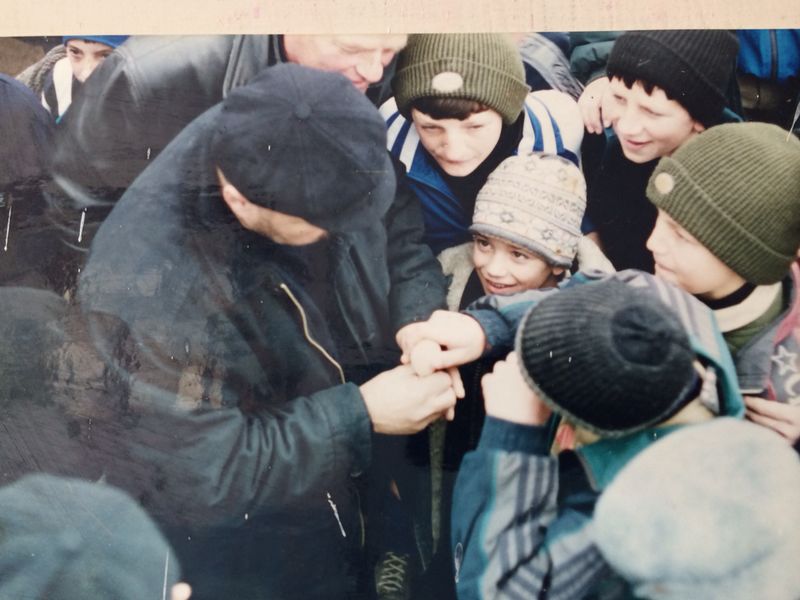 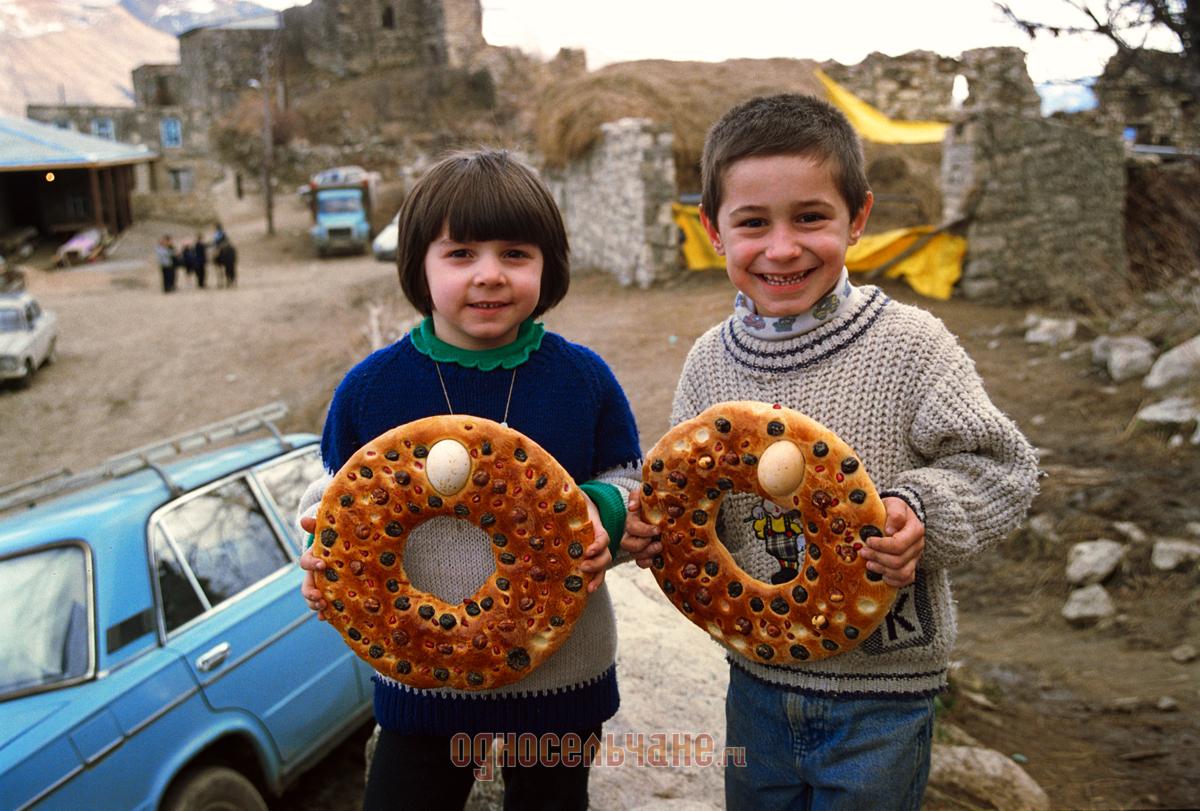       С раннего утра сельчане в нарядной одежде выходят на праздник, обращаясь с приветствиями «Дерхъаб къулла дихабай» (урожайного года желаем). Сельчане тщательно подбирают старшего пахаря. В его же доме начинаются торжества. Затем с нарядно украшенной подводой группа уважаемых аксакалов села во главе со старшим пахарем начинают шествие на поле.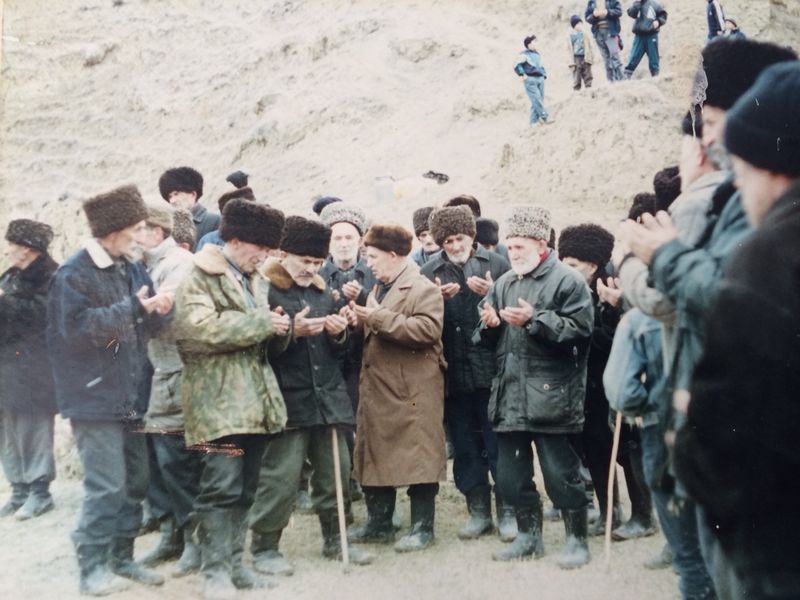 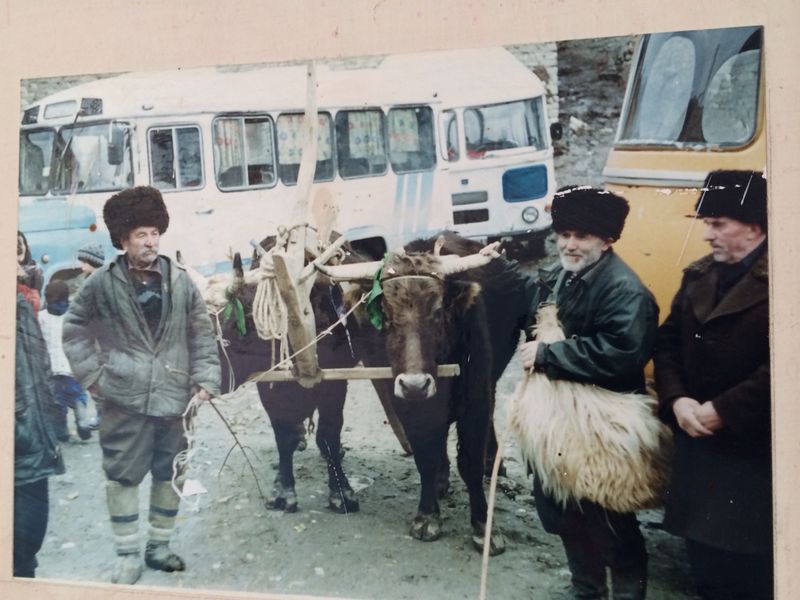 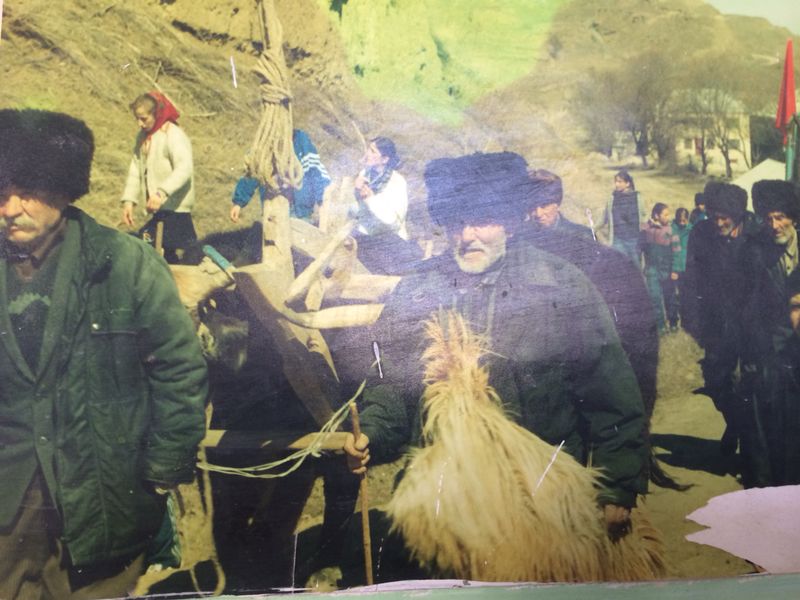       Во время шествия людей по обычаю обливают водой с крыш, приговаривая: «Пусть дождливым будет лето, урожайным – год.» Существует обряд – окупать в речку земледельцев, знатных людей села. Процессия проходит на заранее выбранном поле для проведения Первой борозды.        «Бисмиллахи ррахмани ррахим», пахарь крепко ухватившись за плуг, чуть   приподнимает его и опускает снова. Земля поддалась лемеху покорно и легко, как сыр ножу. Глыбы поднятой земли буграми ложатся одна на другую.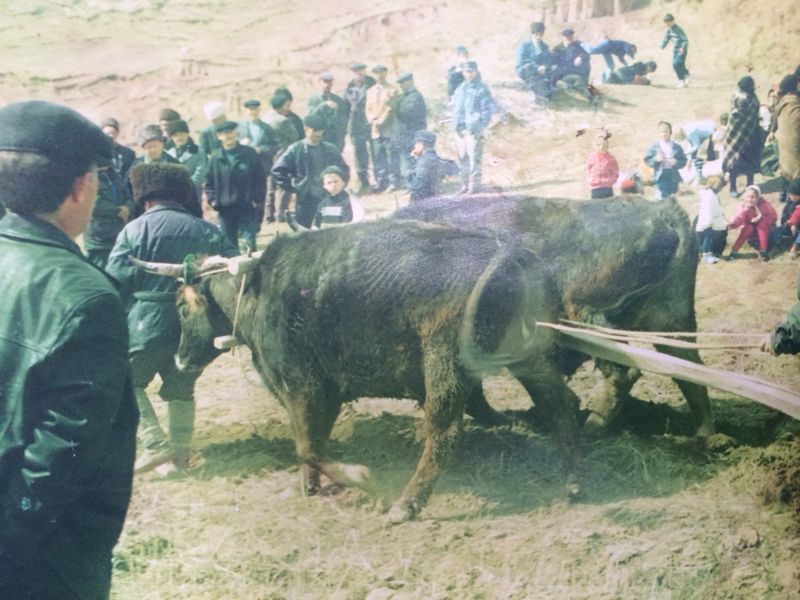       Пахарь разбрасывает зерна на поле, произнеся аяты из корона. После оканчания вспашки, все участники торжества садятся в круг, едят, пьют хлебную бузу и произносят хором:                                        Цубралла маркали ванза лукъунне,Ванзала баракатли шанте лукъунне                                         Хъубзурала хъуми дерхъаб!                                         Букунна маза дерхъаб!                      Перевод:  Пусть небесная влага насытит землю,   Пусть земные дары насытят людей,      Пусть у земледельцев зацветут поля,                                          Пусть у чабанов множатся овцы.
      После окончания трапезы уважаемые аксакалы и молодежь поднимаются на вершину одного из холмов (Хъуруц!ла бях!). После прочтения молитвы, спускают с горы колесо (х!ула) от арбы. Верили в примету: если колесо пройдет, не упав в воду, то год будет урожайным. А в это время внизу у речки поджидают молодые ребята. Если колесо доставалось школьникам, они приносили его во двор директора, если к другим - к председателю колхоза, к главе администрации. За это получали выкуп. После спуска колеса с холма давали старт скаковым лошадям. Конь – победитель и его всадник получал флаг и женщины обвязывали всадника и коня подарками: отрезами и платками. Потом начинаются спортивные и музыкальные мероприятия: бег молодежи, школьников по возрастным группам, метание гири и камня, перетягивание каната, петушиные, собачьи, бараньи бои, соревнования по волейболу, ослиные скачки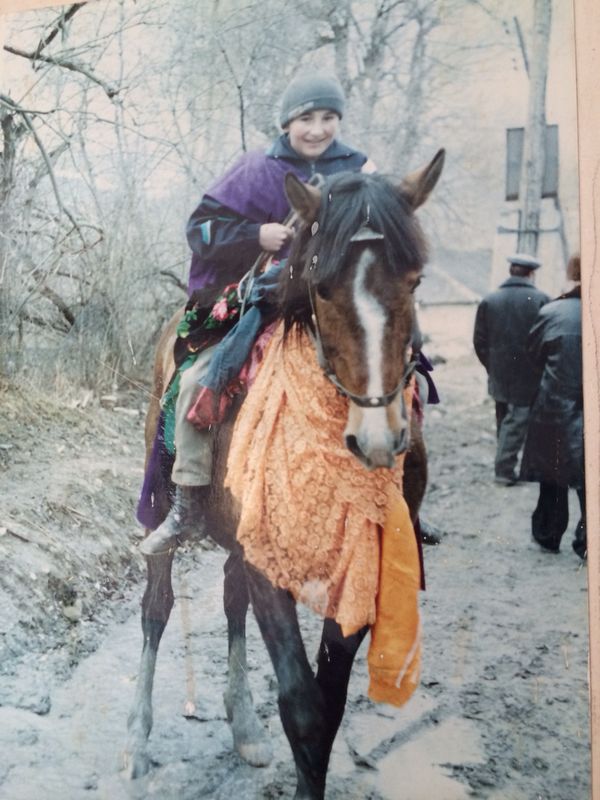 Конь – победитель.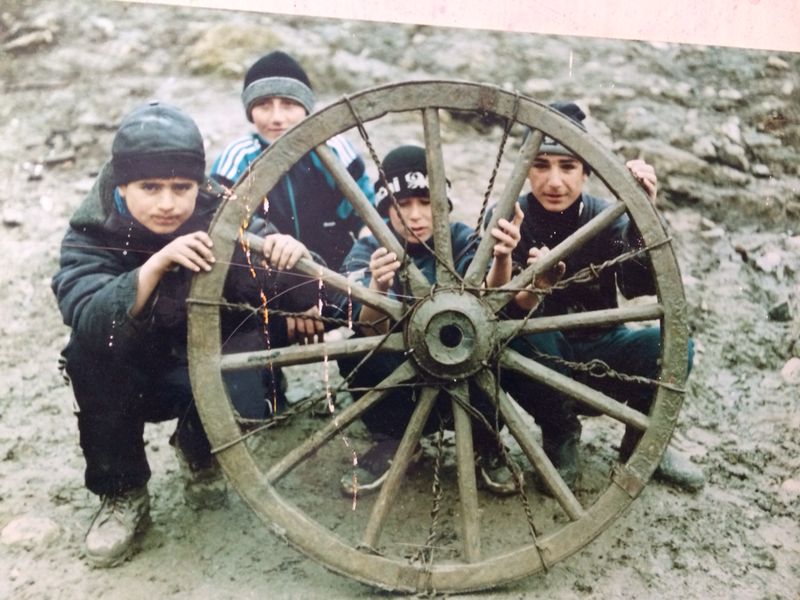 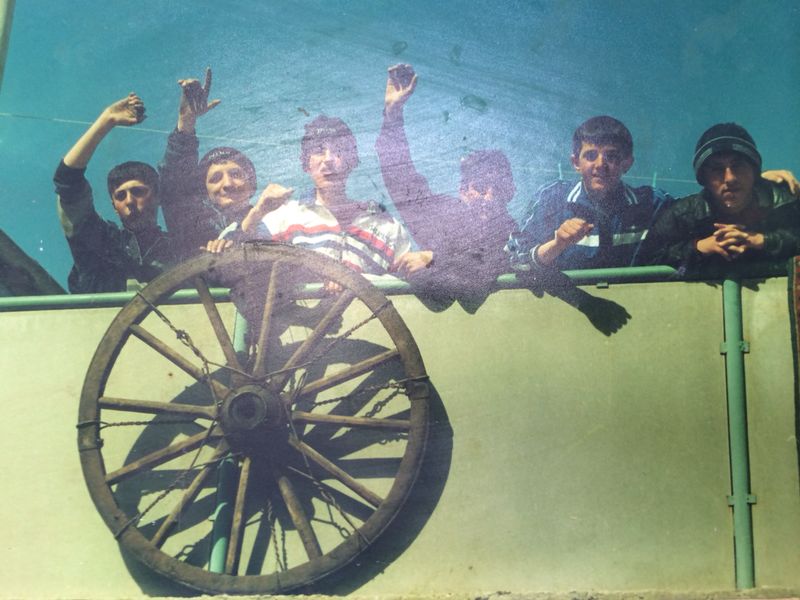    Колесо в доме Главы Администрации с.Усиша – Алиева Магомедамина.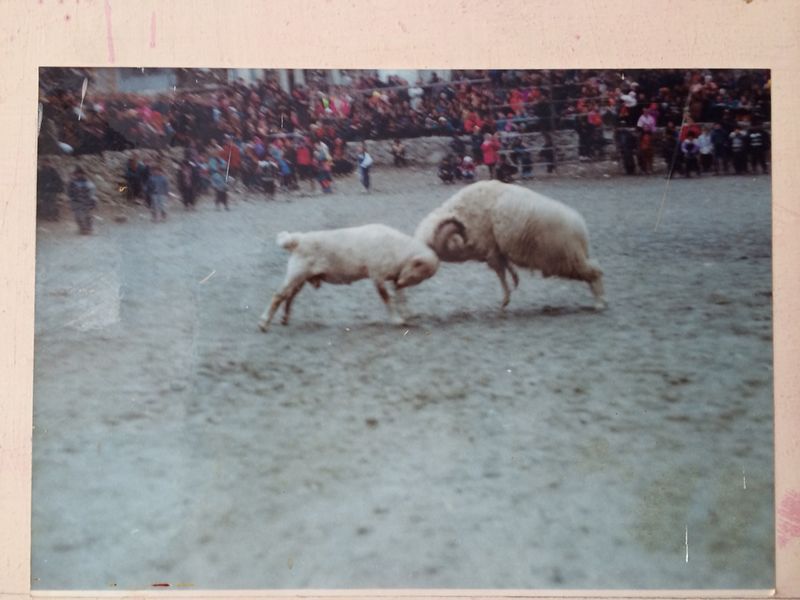                                                              Бараньи бои.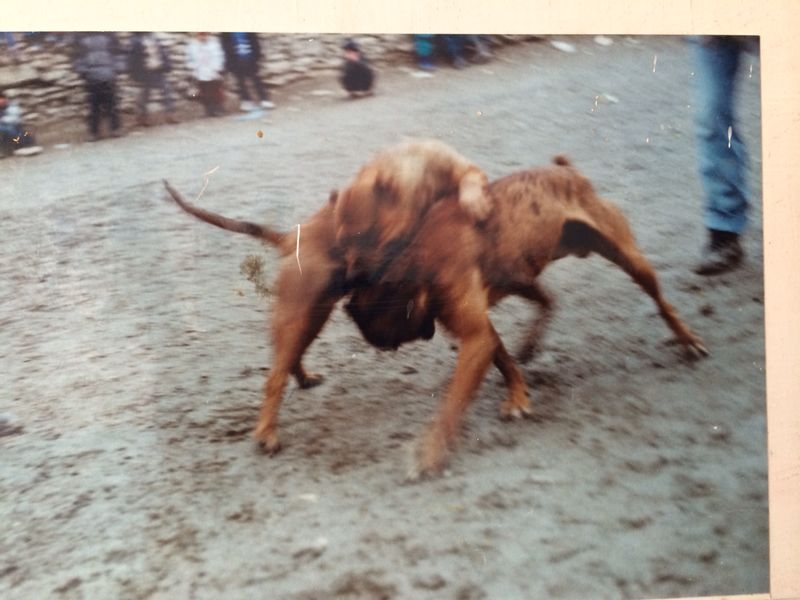                                                           Собачьи бои.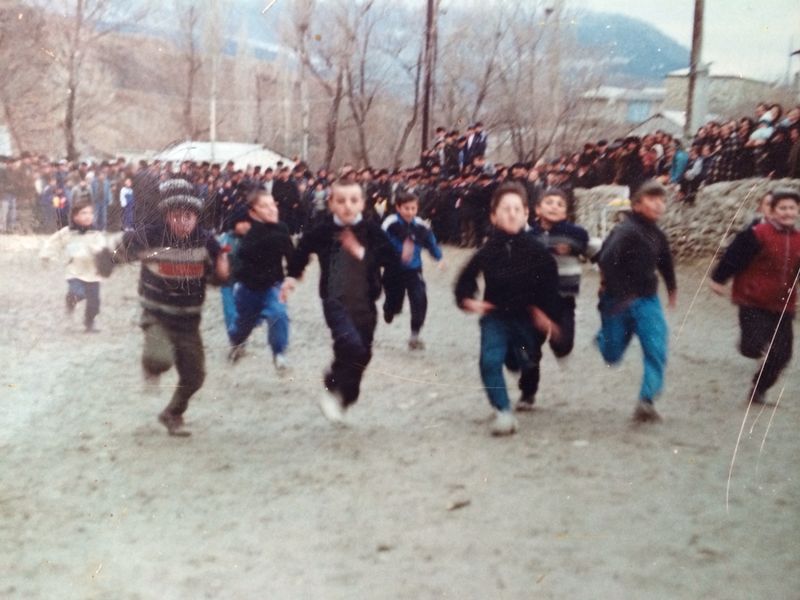 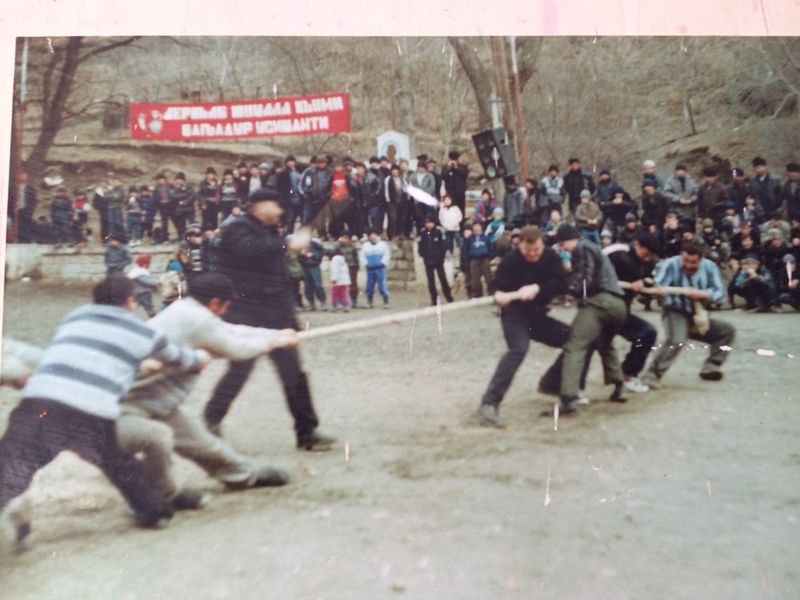 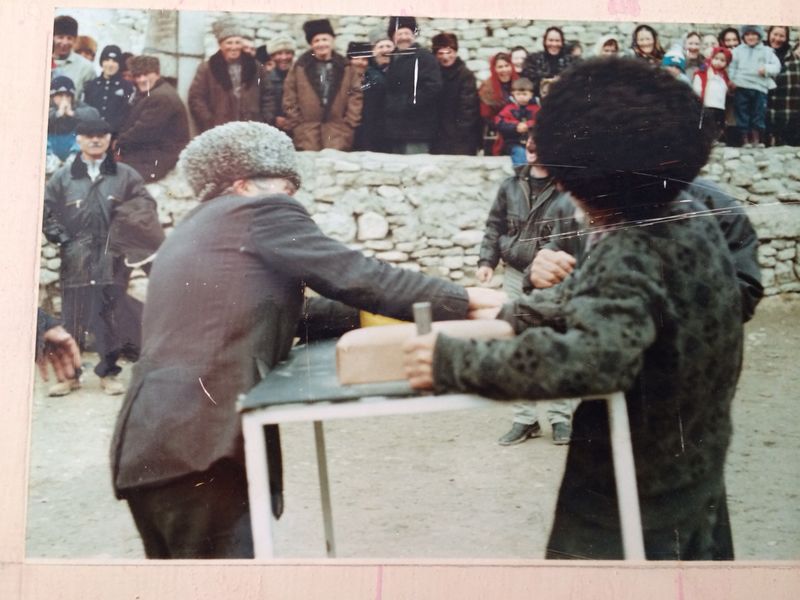                                                        Армреслинг у стариков.      В завершение праздника на площадке выступают коллективы художестве- ной самодеятельности, приглашенные артисты. Завершается праздник массовыми танцами.      К сожалению, с каждым годом все это упрощается. Куда все девается?     Наши красивые обычаи, красота наших поступков? Сколько доброты люди дарили друг другу, сколько заботы. У нас столько земли, на которой можно трудиться. Еще остались те террасы, которые делали наши предки. Они на спине с низин таскали землю, покрывали толстым слоем, чтобы выращивать пшеницу и картошку, чтобы кормить всю землю. А сегодня земли пустуют.      И свет есть, и газ почти во все села провели, и техника, какая хочешь, и специалистов каждый год вузы выпускают, ведь сегодня все это сделать гораздо легче, чем в те далекие времена, когда все тащили на своем горбу!      Приезжайте в свои села в день праздника Первой борозды, вдохните запах родной земли, почувствуйте пробуждение природы.      Я глубоко уверен, та невидимая пуповина, что связывает каждого из нас с корнями, станет еще крепче, потому что нет веток без корней, корня - без земли своей.Она потянет – не может не потянуть – к своим истокам, к мудрости предков.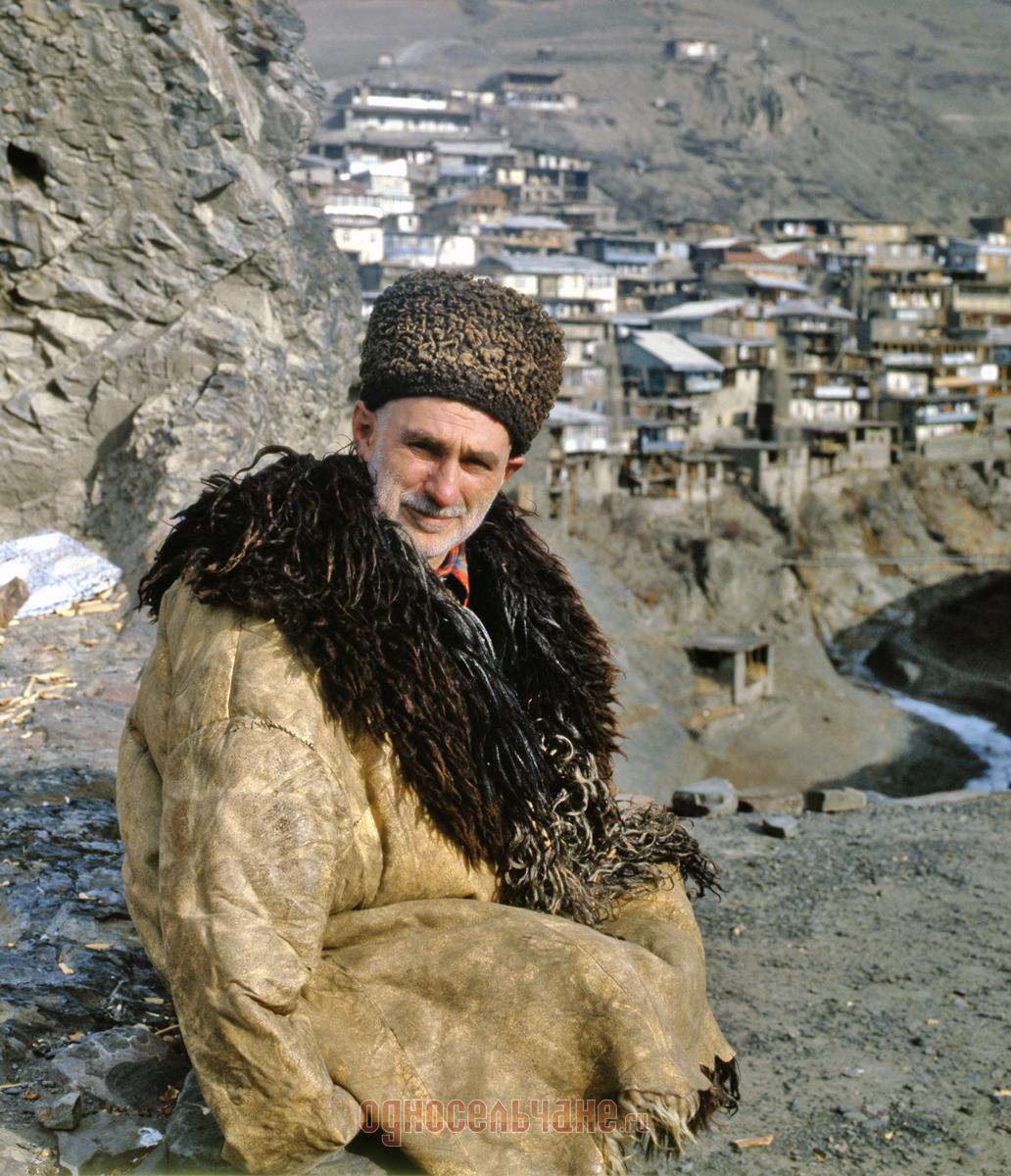 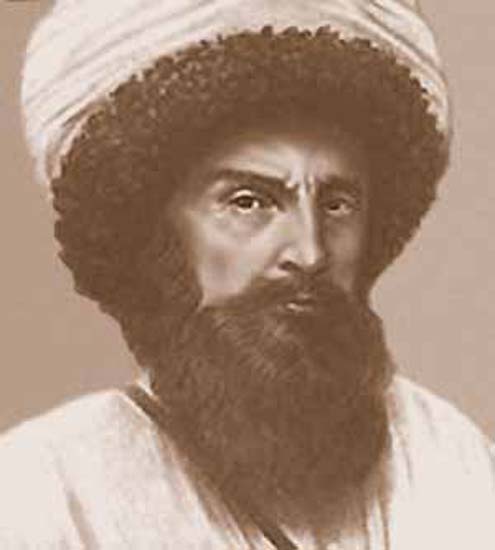 Имам Шамиль завещал:    «Мои горцы! Любите свои голые, дикие скалы. Мало добра они принесли вам, но без этих скал ваша земля не будет похожей на нашу землю, а без земли нет свободы горцам».     Моя земля замечательна не только вершинами гор, но и людьми. У них добрые, чуткие, отзывчивые сердца. Живут они дружно и весело.                                 Я люблю свой Дагестан. Я хочу, чтоб он не страдал от терроризма, от коррупции, от чиновников. Наша республика должна принадлежать свободным, порядочным людям.     Я очень люблю поэзию. Сам люблю писать. Высылаю на конкурс свое стихотворение «ГОРЦЫ». Буду рад, если оно вам понравится.Горцы.                                      Лучше гор быть могут только горы!-                            Сказал когда-то о горах поэт.                            Не менее прекрасны наши горцы                            От них передаю я всем привет!                            Они могучие Кавказа украшенье                            Его души и мудрости венец.                            В них крутость гор и бурных рек теченье                            Долин цветущих нежность-наконец!                            Как прекрасны обряды все в горах!                            Что достались от предков нам в наследство.                             В них и крыльев орлиных размах                             Мудрость старцев и светлое детство.                             В каждой сакле звенит детский смех.                             Судьбы горцев слились здесь незримо,                             Если радость, то радость на всех.                             Если горе, то горе едино.                             Пусть языков не счесть и разные обряды,                             Но это  не мешает нам дружить.                             Любому гостю на Кавказе рады,                             И друга от врага умеют отличить.                             Пусть будет дружба, словно монолит                             Не сокрушима бурными веками,                             Пусть дух свободы птицею парит                             Над горными КАВКАЗСКИМИ горами.                                                          Хизриев Магомед Шамильевич.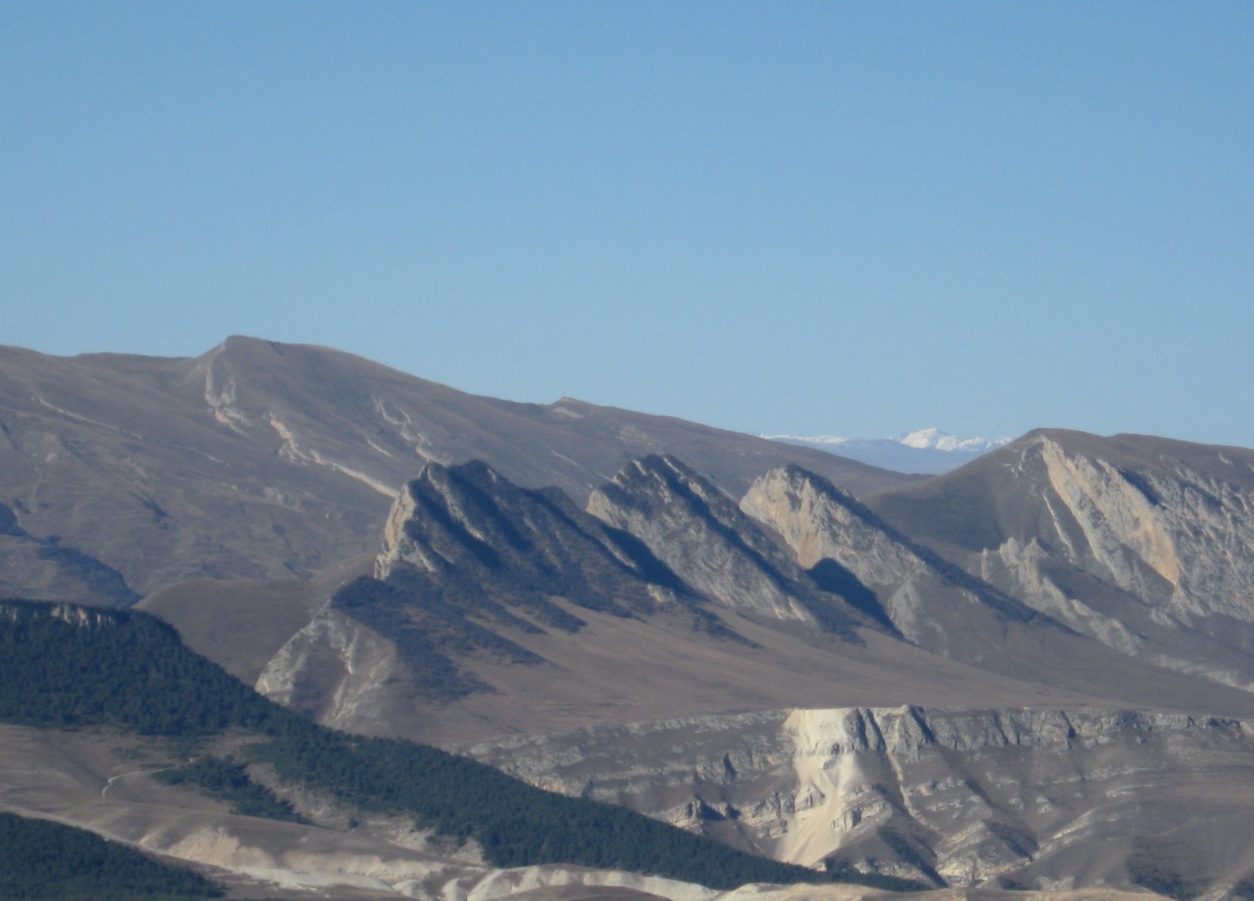                               Родные просторы (Бартта-бяхъ).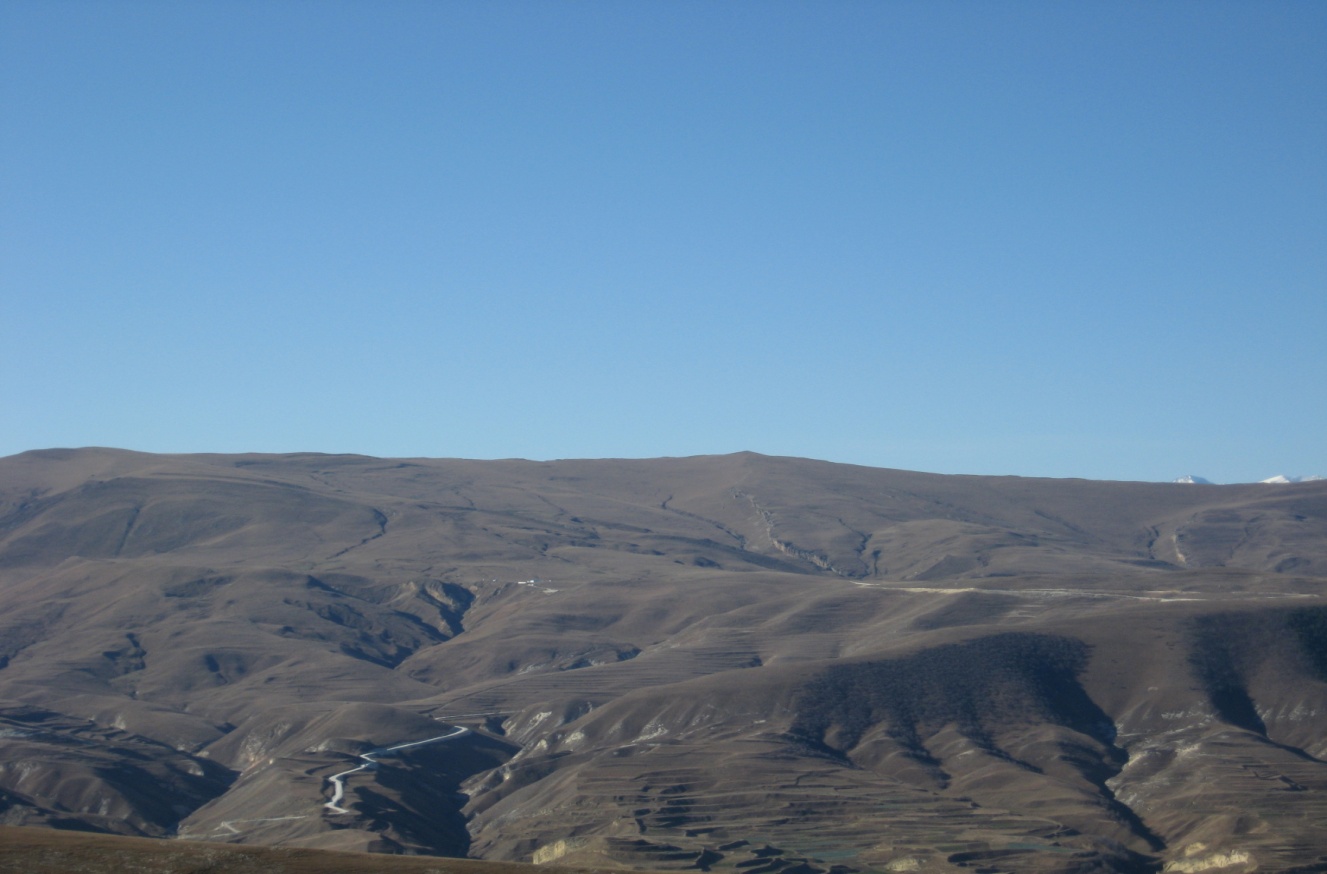                                          Дорога в Чиндирчеро.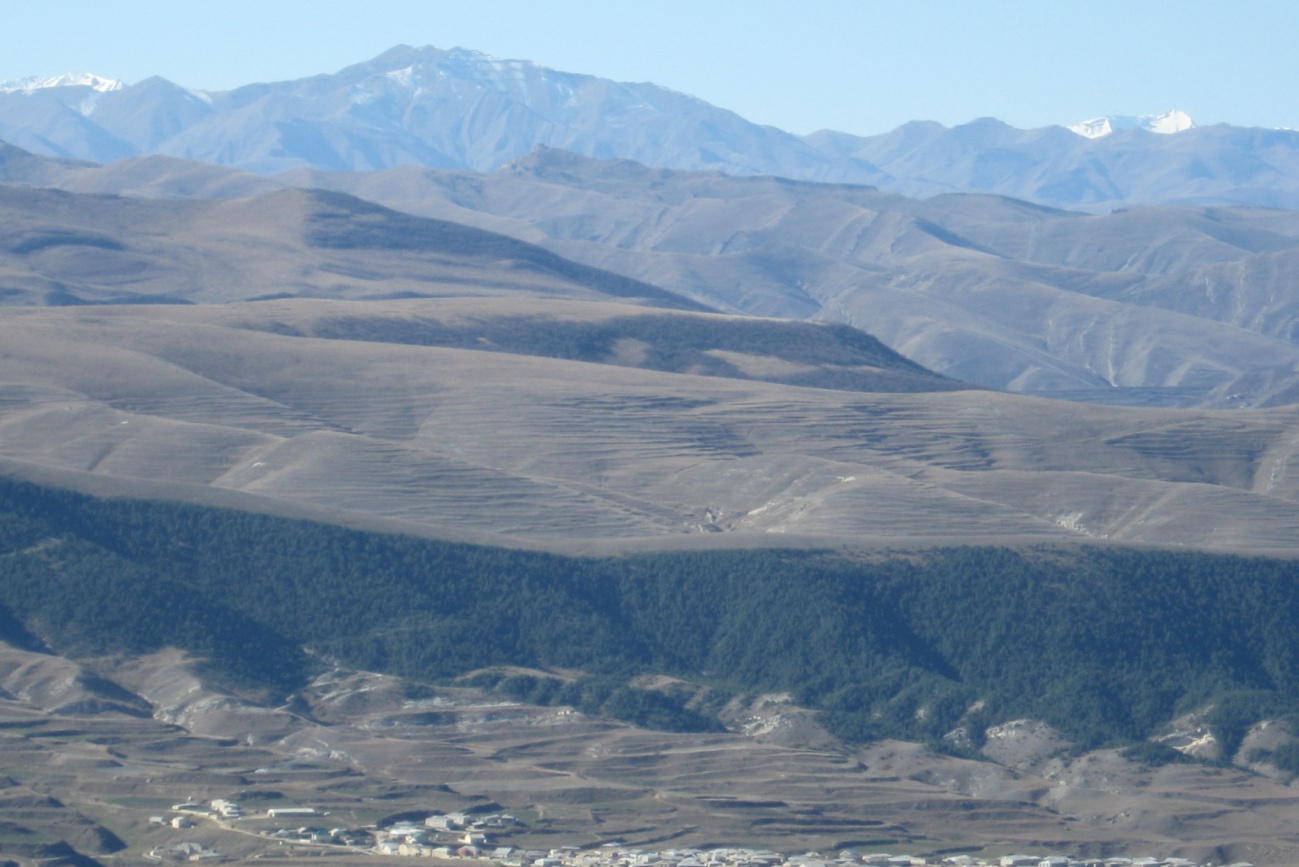                                                  Усишинский лес.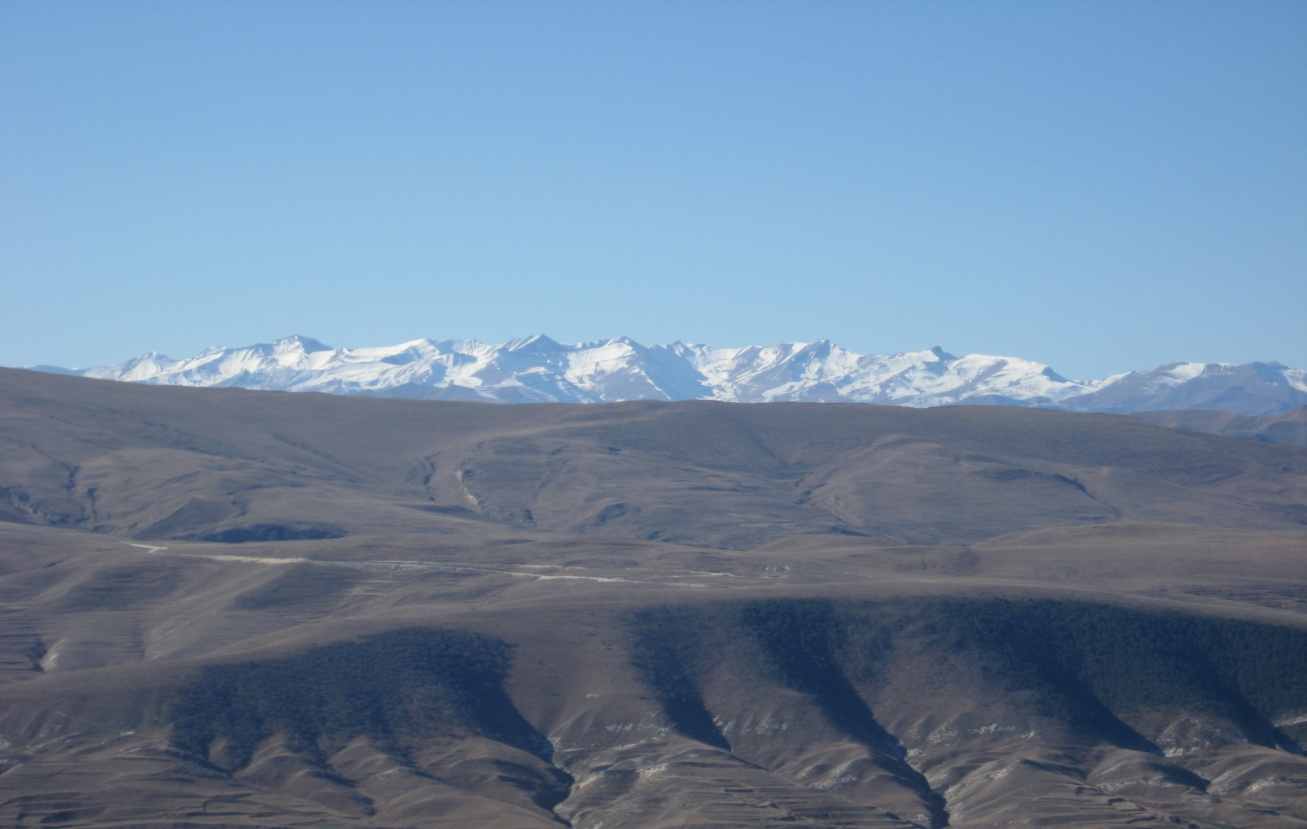                                                    Снежные вершины.
     Использованная литература:1.Журнал «Литературный Дагестан» 1990 год.2.Журнал «Дружба» 1968 год.3.Журнал «Соколенок» 2001 год.4.Газета «Сельская жизнь» 1989 год.5.Ф.Абакарова. Ф.Алиева «Очерки устно – поэтического творчества    даргинцев». 1999 год.